ДЕТСКИЕ И ДОШКОЛЬНЫЕ ОБРАЗОВАТЕЛЬНЫЕ УЧРЕЖДЕНИЯ:ПЛАН ОХРАНЫ ЗДОРОВЬЯ И ОБЕСПЕЧЕНИЯ БЕЗОПАСНОСТИ В УСЛОВИЯХ ПАНДЕМИИ COVID-19 ПРИМЕРНЫЙ ШАБЛОНОбновлено 9 февраля 2021 годаВ целях обеспечения безопасности работы и противодействия распространению COVID-19 каждое детское учреждение обязано разработать план охраны здоровья и обеспечения безопасности в условиях пандемии COVID-19 и представить его в письменном виде.ПРИМЕЧАНИЕ. Наличие плана охраны здоровья и обеспечения безопасности в условиях пандемии COVID-19 в детском учреждении или центре является обязательным. Полное соответствие плана настоящему шаблону — нет.Настоящий документ представляет собой примерный шаблон плана охраны здоровья и обеспечения безопасности в условиях пандемии COVID-19. Он соответствует требованиям, изложенным в документе «Указания по охране здоровья и обеспечению безопасности в детских и дошкольных образовательных учреждениях в условиях пандемии COVID-19» (далее — «Указания»):https://oregonearlylearning.com/form_sets/health-and-safety-guidelines-for-child-care-and-early-education-operating-during-covid-19/ 
НазначениеВ заполненном виде этот шаблон:поможет владельцам и руководителям детских учреждений спланировать и реализовать оптимальные меры по охране здоровья и обеспечению безопасности в условиях пандемии COVID-19;довести новые правила и регламенты до сведения сотрудников учреждения; идовести новые правила и регламенты до сведения семей воспитанников.Разработанный учреждением План охраны здоровья и обеспечения безопасности в условиях пандемии COVID-19 должен полностью отвечать потребностям данного учреждения и соответствовать требованиям «Указаний». Настоящий шаблон не является обязательным, однако руководители детских учреждений должны проследить за тем, чтобы в разработанном ими плане охраны здоровья и обеспечения безопасности в условиях пандемии COVID-19 были отражены все указания, действие которых распространяется на учреждение. Примечание. В настоящем шаблоне учтены лишь те требования, которые имеют отношение к вопросам планирования.В соответствии с требованием 14.4 утвержденный учреждением план охраны здоровья и обеспечения безопасности в условиях пандемии COVID-19 необходимо довести до сведения всех сотрудников и вывесить на видном месте. Кроме того, учреждения обязаны предоставить заполненный шаблон или содержащуюся в нем информацию семьям, которые пользуются его услугами.Управление дошкольного образования (Early Learning Division, ELD) понимает, что во многих детских учреждениях планы уже готовы и реализуются, тогда как другие только приступают к их разработке. Учреждениям, которые уже работают по планам охраны здоровья и обеспечения безопасности в условиях пандемии COVID-19, следует изучить «Указания» в редакции от 12 января 2021 года на предмет соответствия их деятельности новым требованиям.

Указания по охране здоровья и безопасности во время COVID-19 были обновлены после изменений от 12 января. Фиолетовой звездочкой (★) отмечены разделы, в которых есть изменения.Каждое детское учреждение обязано пересматривать свой план охраны здоровья и обеспечения безопасности в условиях пандемии COVID-19 в течение учебного года и вносить в него необходимые изменения. Все изменения необходимо доводить до сведения семей и персонала и вывешивать в учреждении на видном месте.Как пользоваться этим шаблоном (три варианта):Сохранить и заполнить файл на электронном устройстве. Размеры полей будут автоматически адаптироваться под размер введенного текста.Распечатать и заполнить от руки.Изменить шаблон с учетом потребностей вашего учреждения.ИнструкцииНазначьте одного или нескольких сотрудников, которые будут отвечать за исполнение этого плана.В каждом детском учреждении должен быть хотя бы один сотрудник, ответственный за планирование мероприятий по охране здоровья и обеспечению безопасности в условиях пандемии COVID-19. В обязанности такого сотрудника входит следующее:разработка плана охраны здоровья и обеспечения безопасности в условиях пандемии COVID-19 (самостоятельно или с привлечением коллег);надзор за исполнением этого плана;постоянное наблюдение за информацией, публикуемой местными органами здравоохранения, с точки зрения последствий таких публикаций для работы детских учреждений и возможной необходимости внесения изменений в план; иобеспечение взаимодействия с семьями по всем вопросам, связанным с принятым в учреждении планом охраны здоровья и обеспечения безопасности в условиях пандемии COVID-19.Составьте план в соответствии с указаниями для детских учрежденийПосле того, как детское учреждение назначит одного или нескольких сотрудников, которые будут отвечать за исполнение плана охраны здоровья и обеспечения безопасности в условиях пандемии COVID-19, можно приступать к составлению плана по данному шаблону. Обязательно изучите рекомендации к соответствующим разделам «Указаний».
В процессе работы над каждым разделом плана охраны здоровья и обеспечения безопасности в условиях пандемии COVID-19 необходимо сделать следующее:Изучить требования «Указаний» с учетом рекомендаций. Составить план действий и записать, каким образом ваше детское учреждение будет соблюдать эти требования. Указать все необходимые подготовительные шаги.Там, где предусмотрено несколько вариантов соблюдения требований, указать тот, который вы намерены реализовать. Например, указать в разделе 1, будете ли вы выдавать посетителям антисептик для рук или установите раковину для мытья рук у входной двери. Подумайте о том, придется ли вводить для эффективного исполнения плана новое правило, или будет достаточно внести изменения в уже имеющееся. Например, если у вас предусмотрены осенние встречи с родителями, которые теперь придется проводить в виртуальном формате, что вы будете делать, если у некоторых семей возникнут технические затруднения?Назначьте сотрудника, который будет отвечать за исполнение отдельных пунктов или всего плана в целом.Подумайте, нужно ли вам или кому-то из ваших сотрудников заняться профессиональным развитием или получить необходимую подготовку. Будет ли надлежащее соблюдение этого требования связано с необходимостью инструктажа или формального обучения сотрудников, детей, их семей или кого-то еще? Это могут подробные письменные инструкции, демонстрации, видеоролики или онлайн-занятия.Если вам нужна помощь в составлении плана охраны здоровья и обеспечения безопасности в условиях пандемии COVID-19 или учебные курсы для себя и своих сотрудников, обращайтесь в местное Агентство ресурсов и направлений по уходу за детьми (Child Care Resource and Referral, CCR&R). Вопросы о том, как соблюсти требования «Указаний», также можно задать специалисту по лицензированию.Раздел 1 Требования к прибытию и убытию детей
Ответственный сотрудник:	Раздел 2. Требования к ежедневной проверке состояния здоровья

Ответственный сотрудник:	Раздел 3. Требования к ведению документации
Ответственный сотрудник:	Раздел 4. Требования к участию семьи
Ответственный сотрудник:	Раздел 5. Требования к размеру и стабилизации состава групп
Ответственный сотрудник:	Раздел 6. Требования к средствам индивидуальной защиты (СИЗ) 
для детей и взрослых
Ответственный сотрудник:	Раздел 7. Требования к повседневным занятиям
Ответственный сотрудник:	Раздел 8. Требования к мытью рук и общей гигиене
Ответственный сотрудник:	Раздел 9. Требования к пище и питанию
Ответственный сотрудник:	Раздел 10. Требования к уборке и содержанию помещений
Ответственный сотрудник:	Раздел 11. Как реагировать на возможные и подтвержденные случаи COVID-19
Ответственный сотрудник:	Раздел 12. Требования к перевозке детей
Ответственный сотрудник:	Раздел 13. Требования к профессиональному развитию
Ответственный сотрудник:	Раздел 14. Требования к плану охраны здоровья и обеспечения безопасности в условиях пандемии COVID-19
Ответственный сотрудник:	Приложение. Дополнительные материалы к плану охраны здоровья и обеспечения безопасности в условиях пандемии COVID-19.В настоящем приложении представлены ссылки на документы, другие шаблоны и дополнительные информационные ресурсы, которые могут оказаться полезными при разработке и оформлении плана охраны здоровья и обеспечения безопасности в условиях пандемии COVID-19.Указания по охране здоровья и обеспечению безопасности в детских и дошкольных образовательных учреждениях в условиях пандемии COVID-19 (редакция от 14 августа 2020 г., Обновлена 12 января 2021 г.)https://oregonearlylearning.com/form_sets/health-and-safety-guidelines-for-child-care-and-early-education-operating-during-covid-19/Ежедневная проверка состояния здоровья в условиях пандемии COVID-19 (подготовлено Отделом регулирования детских учреждений)http://oregonearlylearning.com/form_sets/daily-health-check-fillable/Журнал посещаемости в условиях пандемии COVID-19 (подготовлено Отделом регулирования детских учреждений)https://oregonearlylearning.com/form_sets/daily-attendance-log-covid-19/Сводная информация об отстранении от посещения детских учреждений (подготовлено Отделом регулирования детских учреждений)https://oregonearlylearning.com/form_sets/exclusion-summary-diagram/Инструктаж для персонала экстренных детских учрежденийhttps://oregonearlylearning.com/form_sets/staff-covid-19-training-fillable/Порядок оповещения о подтвержденных случаях заболевания в детских учрежденияхhttps://oregonearlylearning.com/form_sets/confirmed-case-reporting-checklist-for-programs/  Шаблон плана перевозки детей (подготовлено Отделом регулирования детских учреждений) https://oregonearlylearning.com/form_sets/transportation-plan-fillable/Каким образом вы собираетесь довести готовый план и любые изменения и дополнения к нему до сведения семей? Информационный бюллетень       Личный кабинет       Рассылка по эл. почте
 Виртуальное родительское собрание (в группе)       Виртуальная встреча с родителями (индивидуально)       ДругоеПри выборе варианта «Другое», поясните: Имя, фамилия и должность сотрудника, ответственного за исполнение плана в целомКонтактная информация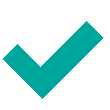 Детские учреждения обязаны обеспечивать соответствие планов охраны здоровья и обеспечения безопасности любым вносимым в «Указания» изменениям. Актуальную информацию о внесенных в план изменениях необходимо доводить до сведения сотрудников учреждения и семей, которые пользуются его услугами.1.1Требовать, чтобы родители или опекуны передавали детей сотрудникам учреждения (и принимали детей у сотрудников в конце дня) снаружи, не заходя в здание.Только для зарегистрированных детских учреждений домашнего типа (Registered Family, RF) и сертифицированных семейных детских учреждений (Certified Family, CF): если в учреждении присутствует только один сотрудник, родителям или опекунам разрешается заходить в учреждение, однако они обязаны дождаться выхода предыдущей семьи.Для всех поставщиков услуг: в неблагоприятных погодных условиях (град, гроза, буря, ледяной дождь, снегодождь, снегопад или температура воздуха от 32° по Фаренгейту и ниже) допускается организация приема и передачи детей в помещении. При этом необходимо обеспечить соблюдение следующих условий:Родители/взрослые входят в помещение в масках.Родители/взрослые соблюдают дистанцию (не менее 6 футов) со всеми, кроме своего ребенка, и не проходят дальше прихожей.В зоне прибытия и убытия детей не используются вентиляторы (они способствуют распространению вируса).Все остальные требования раздела «Прибытие и убытие детей» выполняются в полном объеме.Требовать, чтобы родители или опекуны передавали детей сотрудникам учреждения (и принимали детей у сотрудников в конце дня) снаружи, не заходя в здание.Только для зарегистрированных детских учреждений домашнего типа (Registered Family, RF) и сертифицированных семейных детских учреждений (Certified Family, CF): если в учреждении присутствует только один сотрудник, родителям или опекунам разрешается заходить в учреждение, однако они обязаны дождаться выхода предыдущей семьи.Для всех поставщиков услуг: в неблагоприятных погодных условиях (град, гроза, буря, ледяной дождь, снегодождь, снегопад или температура воздуха от 32° по Фаренгейту и ниже) допускается организация приема и передачи детей в помещении. При этом необходимо обеспечить соблюдение следующих условий:Родители/взрослые входят в помещение в масках.Родители/взрослые соблюдают дистанцию (не менее 6 футов) со всеми, кроме своего ребенка, и не проходят дальше прихожей.В зоне прибытия и убытия детей не используются вентиляторы (они способствуют распространению вируса).Все остальные требования раздела «Прибытие и убытие детей» выполняются в полном объеме.1.2Требовать, чтобы родители или опекуны, которые оставляют и забирают детей, были в масках или пользовались лицевыми щитками.Требовать, чтобы родители или опекуны, которые оставляют и забирают детей, были в масках или пользовались лицевыми щитками.1.3Требовать, чтобы родители или опекуны соблюдали дистанцию в течение всего времени, когда они не заняты передачей детей персоналу.Требовать, чтобы родители или опекуны соблюдали дистанцию в течение всего времени, когда они не заняты передачей детей персоналу.План соблюдения этих требованийПлан соблюдения этих требованийПлан соблюдения этих требованийТребуется обучение?       Нет       Да	(Отметьте в разделе 13. «Требования к профессиональному развитию»)Требуется обучение?       Нет       Да	(Отметьте в разделе 13. «Требования к профессиональному развитию»)Требуется обучение?       Нет       Да	(Отметьте в разделе 13. «Требования к профессиональному развитию»)Какую информацию об этой части своего плана вы доведете до сведения семей?Какую информацию об этой части своего плана вы доведете до сведения семей?Какую информацию об этой части своего плана вы доведете до сведения семей?1.4Оборудовать на входе в учреждение (снаружи или внутри рядом с входом) пункты гигиены рук, чтобы дети и персонал имели возможность войти в здание с чистыми руками.При невозможности оборудовать пункт раковиной для мытья рук с мылом, держать у входа антисептик для рук с содержанием спирта 60%–95%. Антисептик следует хранить в недоступном для детей месте и обеспечить надзор за его использованием.Подробные указания по организации мытья рук см. в разделе 8.Оборудовать на входе в учреждение (снаружи или внутри рядом с входом) пункты гигиены рук, чтобы дети и персонал имели возможность войти в здание с чистыми руками.При невозможности оборудовать пункт раковиной для мытья рук с мылом, держать у входа антисептик для рук с содержанием спирта 60%–95%. Антисептик следует хранить в недоступном для детей месте и обеспечить надзор за его использованием.Подробные указания по организации мытья рук см. в разделе 8.План соблюдения этого требованияПлан соблюдения этого требованияПлан соблюдения этого требованияТребуется обучение?       Нет       Да	(Отметьте в разделе 13. «Требования к профессиональному развитию»)Требуется обучение?       Нет       Да	(Отметьте в разделе 13. «Требования к профессиональному развитию»)Требуется обучение?       Нет       Да	(Отметьте в разделе 13. «Требования к профессиональному развитию»)Какую информацию об этой части своего плана вы доведете до сведения семей?Какую информацию об этой части своего плана вы доведете до сведения семей?Какую информацию об этой части своего плана вы доведете до сведения семей?1.5Производить санитарную обработку или замену письменных принадлежностей для регистрации прибытия и убытия детей, если ими пользуются разные люди.Производить санитарную обработку или замену письменных принадлежностей для регистрации прибытия и убытия детей, если ими пользуются разные люди.План соблюдения этого требованияПлан соблюдения этого требованияТребуется обучение?       Нет       Да	(Отметьте в разделе 13. «Требования к профессиональному развитию»)Требуется обучение?       Нет       Да	(Отметьте в разделе 13. «Требования к профессиональному развитию»)Какую информацию об этой части своего плана вы доведете до сведения семей?Какую информацию об этой части своего плана вы доведете до сведения семей?2.1Ежедневно проверять состояние здоровья всех детей, сотрудников и других лиц (родителей, технических специалистов и т. д.) на входе в учреждение.Правила документирования результатов проверки состояния здоровья изложены в разделе «Ведение документации».2.2Назначить сотрудника, который будет проверять наличие жара у всех детей и других лиц, вступающих во взаимодействие со стабильной группой. Лица с температурой тела 100,4 градуса по Фаренгейту и выше в учреждение не допускаются.  Сотрудник может узнать температуру у родителя или ребенка, способного самостоятельно отвечать на вопросы, либо отметить в журнале, что температура была измерена в школе или другим воспитателем, который занимался с ребенком ранее в этот день. Сотрудник также может измерять температуру при помощи термометра. В учреждении может действовать правило, предусматривающее обязательное измерение температуры. Сотрудники могут ежедневно оценивать и подтверждать состояние своего здоровья и свою температуру сами.2.3Задавать на входе всем взрослым и детям (или, если ребенок не в состоянии дать достоверный ответ, взрослому, который привел ребенка) обязательные вопросы.См. документы «Ежедневная проверка состояния здоровья в условиях пандемии COVID-19» и «Журнал посещаемости в условиях пандемии COVID-19» (ссылки в приложении).2.4Сотрудники могут ежедневно оценивать состояние своего здоровья самостоятельно.План соблюдения этих требованийПлан соблюдения этих требованийТребуется обучение?       Нет       Да	(Отметьте в разделе 13. «Требования к профессиональному развитию»)Требуется обучение?       Нет       Да	(Отметьте в разделе 13. «Требования к профессиональному развитию»)Какую информацию об этой части своего плана вы доведете до сведения семей?Какую информацию об этой части своего плана вы доведете до сведения семей?2.5Документировать факт проверки состояния здоровья на входе в учреждение в формате «пройдена /не пройдена». Не фиксировать симптомы или температуру в целях соблюдения конфиденциальности.План соблюдения этого требованияПлан соблюдения этого требованияТребуется обучение?       Нет       Да	(Отметьте в разделе 13. «Требования к профессиональному развитию»)Требуется обучение?       Нет       Да	(Отметьте в разделе 13. «Требования к профессиональному развитию»)Какую информацию об этой части своего плана вы доведете до сведения семей?Какую информацию об этой части своего плана вы доведете до сведения семей?2.6При проведении ежедневной проверки состояния здоровья следует руководствоваться документом «Сводная информация об отстранении от посещения детских учреждений» (ссылка в приложении).2.7Носить подходящие маски и другие средства индивидуальной защиты в соответствии с положениями раздела «Средства индивидуальной защиты для детей и взрослых» «Указаний по охране здоровья и обеспечению безопасности в условиях пандемии COVID-19».План соблюдения этого требованияТребуется обучение?       Нет       Да	(Отметьте в разделе 13. «Требования к профессиональному развитию»)Какую информацию об этой части своего плана вы доведете до сведения семей?3.1Вести журнал ежедневного учета посещаемости с указанием всех стабильных групп (состав группы и перечень всех, кто взаимодействовал с группой). Помимо причин ведения документации, изложенных в правилах для детских учреждений, дополнительные требования призваны обеспечить возможность выявления контактных лиц.Только для зарегистрированных детских учреждений домашнего типа (Registered Family, RF) и сертифицированных семейных детских учреждений (Certified Family, CF): вести журнал учета жильцов и всех, кто приходил в дом в часы работы учреждения. Жильцов старше 12 лет не следует включать в журнал ежедневного учета посещаемости детского учреждения — их присутствие предполагается по умолчанию.3.2Указывать в каждом журнале ежедневного учета требуемую информацию. См. «Журнал посещаемости в условиях пандемии COVID-19» в приложении.3.3Журналы ежедневного учета на всех детей следует хранить в течение 2 лет (обычный срок, предусмотренный правилами для детских учреждений).3.4Если учреждение является частью системы школьного образования, эти сведения можно вносить в документацию школы с тем, чтобы в случае необходимости использовать их для выявления контактных лиц.План соблюдения этих требованийПлан соблюдения этих требованийТребуется обучение?       Нет       Да	(Отметьте в разделе 13. «Требования к профессиональному развитию»)Требуется обучение?       Нет       Да	(Отметьте в разделе 13. «Требования к профессиональному развитию»)4.1Довести до сведения семей требования к работе учреждений в условиях пандемии COVID-19, отличия от прежнего режима работы и все остальные правила учреждения, имеющие отношение к пандемии COVID-19.4.2Изложить требования к семьям, в том числе порядок прибытия и убытия детей.4.3Представить информацию о работе учреждения в условиях пандемии COVID-19 в понятном для семей виде.4.4Все официальное взаимодействие с семьями, которое обычно проходит в очном формате (встречи родителей с учителями, заседания совета и прочие очные мероприятия) осуществлять в виртуальном формате или по телефону.4.5Перевести в виртуальный формат все посещения семей на дому (для оказания услуг или по другим предусмотренным учреждением поводам).4.6Для семей, которые не могут взаимодействовать в виртуальном или телефонном формате, а также для родителей, которые приходят, чтобы покормить своих детей грудью, необходимо подготовить и соблюдать протокол очного взаимодействия, как минимум, предусматривающий следующее:соблюдение дистанции с персоналом и чужими детьми;ношение лицевых щитков или масок;нахождение вне помещения, если это возможно и уместно;одновременное взаимодействие только с одной семейной ячейкой и любыми другими людьми, чье присутствие необходимо (например, переводчиками); иорганизацию встреч по предварительной договоренности (если возможно).План соблюдения этих требованийПлан соблюдения этих требованийТребуется обучение?       Нет       Да	(Отметьте в разделе 13. «Требования к профессиональному развитию»)Требуется обучение?       Нет       Да	(Отметьте в разделе 13. «Требования к профессиональному развитию»)Какую информацию об этой части своего плана вы доведете до сведения семей?Какую информацию об этой части своего плана вы доведете до сведения семей?4.7Допускать членов семьи в учреждение при возникновении опасений за здоровье и безопасность ребенка. При входе в учреждение члены семьи обязаны соблюдать установленные учреждением требования к взрослым.4.8Обеспечить кормящих родителей, а также родителей или опекунов детей с особыми потребностями в кормлении, которые приходят в учреждение, чтобы покормить своего ребенка, подходящим помещением, где нет других детей. Между посещениями необходимо производить уборку и санитарную обработку этого помещения.4.9Допускать в учреждение семьи, которые ищут подходящее детское учреждение, только в отсутствие детей. Одновременно в учреждении может находиться только одна такая семья; все посетители должны согласиться с требованиями о прохождении проверки состояния здоровья и ведении документации, носить лицевые щитки или маски и соблюдать дистанцию.5.1Распределить детей по стабильным группам с одними и теми же взрослыми.Разрешается изменять состав стабильной группы за счет включения в нее новых детей либо перевода детей из одной стабильной группы в другую, однако такое изменение должно быть постоянным.5.2Требовать от сотрудников соблюдения дистанции (как минимум шести футов) с взрослыми, а также с другими сотрудниками, которые обычно не входят в состав стабильной группы, в течение всего времени пребывания в учреждении.5.3Требовать, чтобы сотрудники, приписанные к стабильной группе, соблюдали дистанцию с детьми из других стабильных групп и принимали меры к тому, чтобы дети в их группе поступали так же.Соблюдать дистанцию с детьми и взрослыми своей стабильной группы необязательно.5.4За некоторыми исключениями, допускать в помещения для занятий только тех сотрудников, которые приписаны к соответствующей стабильной группе. Число дополнительных взрослых необходимо свести к минимуму, однако их можно допускать в помещение для занятий, чтобы:оказывать детям специализированные услуги или услуги репетиторов, например, в рамках программ раннего вмешательства, специального дошкольного образования, обучения детей с особыми потребностями или индивидуальных учебных планов (Individualized Education Plan, IEP);обеспечить соблюдение требований к контролю учреждений, подотчетных государственным органам;обеспечить надлежащее соотношение детей и взрослых во время перерывов (например, за счет присутствия временных воспитателей, не приписанных ни к одной группе).выполнять ремонтные работы, которые нельзя вести в нерабочие часы.повышать качество услуг учреждения за счет привлечения волонтеров и практикантов.Волонтеры и практиканты приписываются к конкретным стабильным группам на 14-дневный срок, в течение которого им запрещается переходить из одной группы в другую.В течение дня в стабильную группу одновременно допускается не более одного волонтера или практиканта.Привлечение сторонних подрядчиков для проведения занятий (например, гимнастических или музыкальных) не допускается.Все дополнительные взрослые (например, волонтеры), привлекаемые к ежедневной проверке состояния здоровья, могут проводить ее только в стабильных группах, к которым они приписаны.Все дополнительные взрослые, как указано выше, обязаны соблюдать дистанцию с детьми и взрослыми, которые не входят в состав их стабильной группы.План соблюдения этих требованийПлан соблюдения этих требованийТребуется обучение?       Нет       Да	(Отметьте в разделе 13. «Требования к профессиональному развитию»)Требуется обучение?       Нет       Да	(Отметьте в разделе 13. «Требования к профессиональному развитию»)Какую информацию об этой части своего плана вы доведете до сведения семей?Какую информацию об этой части своего плана вы доведете до сведения семей?5.5При проведении занятий на свежем воздухе в одной зоне могут находиться дети только из одной стабильной группы. Учреждения могут организовать несколько отдельных зон при условии, что стабильные группы не пересекаются и на каждого ребенка приходится не менее 75 кв. футов территории.5.6Регистрируемым детским учреждениям разрешается зонировать придомовую территорию при помощи визуальных барьеров.5.7Никакое учреждение не может принимать более чем 250 детей.5.8Соотношение «воспитатель/ребенок» и максимальный размер группы должны отвечать требованиям, определенным в правилах лицензирования для учреждений соответствующего типа, и значениям, указанным в лицензии конкретного поставщика услуг, которые могут быть меньшими. Соотношения, размеры групп и все дополнительные требования представлены в требованиях разделов 5.9–5.12.6.1Требовать, чтобы все сотрудники, подрядчики, прочие поставщики услуг, посетители и волонтеры носили маски во время пребывания в учреждении или в отведенной под нужды учреждения части дома поставщика услуг по уходу за детьми.Маски должны соответствовать требованиям CDC:
https://www.cdc.gov/coronavirus/2019-ncov/prevent-getting-sick/diy-cloth-face-coverings.htmlИсключения по ношению масок возможны только для воспитателей и сотрудников с определенными заболеваниями или инвалидностью, которые не позволяют носить маску (при наличии предписания лечащего врача или другого медицинского специалиста или психиатра).План соблюдения этого требованияПлан соблюдения этого требованияТребуется обучение?       Нет       Да	(Отметьте в разделе 13. «Требования к профессиональному развитию»)Требуется обучение?       Нет       Да	(Отметьте в разделе 13. «Требования к профессиональному развитию»)Какую информацию об этой части своего плана вы доведете до сведения семей?Какую информацию об этой части своего плана вы доведете до сведения семей?6.2Требовать, чтобы все дети, начиная с подготовительного класса начальной школы, носили маски во время пребывания в учреждении или в отведенной под нужды учреждения части дома поставщика услуг по уходу за детьми,Маски должны соответствовать требованиям CDC:
https://www.cdc.gov/coronavirus/2019-ncov/prevent-getting-sick/diy-cloth-face-coverings.html6.3Взрослые и дети, начиная с возраста поступления в подготовительный класс начальной школы, обязаны носить маски и вне помещения в случае невозможности соблюдения дистанции в шесть футов.6.4Разрешать ношение масок детям старше двух лет, не достигшим возраста поступления в подготовительный класс начальной школы:по просьбе родителей/опекунов; при условии, что маска изготовлена по размеру лица ребенка; иребенок в состоянии снять маску без посторонней помощи.6.5Если ребенок снимает маску или проявляет потребность в том, чтобы снять маску на непродолжительное время, персонал учреждения обязан:следить за тем, чтобы ребенок держался на расстоянии не менее шести футов от всех детей и взрослых, пока на нем нет маски;при необходимости показать ребенку, как носить маску правильно; иуговорить ребенка снова аккуратно надеть маску.Детей нельзя наказывать за то, что они не могут надлежащим образом носить маску.План соблюдения этих требованийПлан соблюдения этих требованийТребуется обучение?       Нет       Да	(Отметьте в разделе 13. «Требования к профессиональному развитию»)Требуется обучение?       Нет       Да	(Отметьте в разделе 13. «Требования к профессиональному развитию»)Какую информацию об этой части своего плана вы доведете до сведения семей?Какую информацию об этой части своего плана вы доведете до сведения семей?6.6Разрешать детям, достигшим возраста поступления в подготовительный класс начальной школы и старше, не носить маски в следующих случаях:при наличии заболевания или инвалидности, при которых ношение маски затрудняет дыхание (по предписанию лечащего врача или другого медицинского специалиста или психиатра);при наличии инвалидности, которая не позволяет носить маску (по предписанию лечащего врача или другого медицинского специалиста или психиатра); либоесли они не могут снять маску без посторонней помощи; либово время сна.6.7Проследить за тем, чтобы дети младше двух лет не носили маски ни в коем случае.6.8Требовать, чтобы дети и сотрудники мыли руки, прежде чем надевать маску, после снятия маски и после каждого прикосновения к маске.В качестве альтернативы мытью рук можно воспользоваться антисептиком для рук с содержанием спирта 60–95%.Дети должны пользоваться антисептиком для рук только под наблюдением взрослых. Его следует хранить в недоступном для детей месте.6.9Требовать ежедневной стирки либо смены масок.После снятия загрязненной маски ее следует убрать в укромное место, недоступное для других людей.Например, маску можно убрать в недоступный детям полиэтиленовый пакет или пластмассовый контейнер и хранить там до стирки.6.10Если используются лицевые щитки, их следует протирать дезинфицирующим средством в конце каждого дня использования.План соблюдения этих требованийПлан соблюдения этих требованийТребуется обучение?       Нет       Да	(Отметьте в разделе 13. «Требования к профессиональному развитию»)Требуется обучение?       Нет       Да	(Отметьте в разделе 13. «Требования к профессиональному развитию»)Какую информацию об этой части своего плана вы доведете до сведения семей?Какую информацию об этой части своего плана вы доведете до сведения семей?6.11Требовать, чтобы одноразовые маски или лицевые щитки не использовались повторно.6.12Если в ходе ежедневной проверки состояния здоровья взрослый взаимодействовал с больным ребенком, ему следует сменить маску.6.13Если такой взрослый пользовался лицевым щитком, после контакта с больным ребенком щиток следует продезинфицировать. В сертифицированных детских центрах и зарегистрированных детских учреждениях лицевые щитки подлежат обязательной дезинфекции по окончании ежедневной проверки состояния здоровья.План соблюдения этих требованийПлан соблюдения этих требованийТребуется обучение?       Нет       Да	(Отметьте в разделе 13. «Требования к профессиональному развитию»)Требуется обучение?       Нет       Да	(Отметьте в разделе 13. «Требования к профессиональному развитию»)Какую информацию об этой части своего плана вы доведете до сведения семей?Какую информацию об этой части своего плана вы доведете до сведения семей?6.16Обеспечить соблюдение дистанции не менее шести футов и ношение масок всеми сотрудниками, занятыми оказанием контактной помощи и наблюдением за состоянием детей или других сотрудников с признаками COVID-19, прежде чем те будут отстранены от посещения детского учреждения.План соблюдения этого требованияПлан соблюдения этого требованияТребуется обучение?       Нет       Да	(Отметьте в разделе 13. «Требования к профессиональному развитию»)Требуется обучение?       Нет       Да	(Отметьте в разделе 13. «Требования к профессиональному развитию»)Какую информацию об этой части своего плана вы доведете до сведения семей?Какую информацию об этой части своего плана вы доведете до сведения семей?6.17Требовать смены одежды, загрязненной выделениями организма.6.18Примечание. В предыдущей редакции «Указаний» барьерные свойства тканевых масок и пластмассовых лицевых щитков, препятствующие распространению вируса COVID-19, считались одинаковыми. В настоящее время Управление OHA рекомендует отдавать предпочтение маскам. Ношение лицевых щитков не рекомендуется, поскольку они недостаточно эффективно блокируют выход мелкодисперсных частиц за пределы щитка. Вместе с тем щитки могут быть хорошей альтернативой при коммуникации с глухими и слабослышащими людьми, с детьми, которые не говорят на языке воспитателей, а также с детьми с аутизмом или с пониженными способностями к обучению. Рекомендация отдавать предпочтение одноразовым и матерчатым маскам не подразумевает полного запрета на ношение пластмассовых лицевых щитков.7.17.1Экскурсии разрешаются только в том случае, если они проходят исключительно вне помещений. Экскурсии с заходом в помещение запрещены.Экскурсии с использованием транспорта разрешаются только в случае отсутствия игровой площадки у учреждения и в пешеходной доступности.При выходе на экскурсию:Взрослые и дети обязаны вымыть руки или воспользоваться антисептиком для рук перед выходом и после возвращения.Учреждения обязаны обеспечить изоляцию стабильных групп друг от друга и от других детей, насколько это возможно.7.27.2Располагать маты, кровати или раскладушки на расстоянии не менее 36 дюймов друг от друга и укладывать детей спать таким образом, чтобы изголовье одной кровати располагалось у изножья соседней кровати.План соблюдения этого требованияПлан соблюдения этого требованияПлан соблюдения этого требованияТребуется обучение?       Нет       Да	(Отметьте в разделе 13. «Требования к профессиональному развитию»)Требуется обучение?       Нет       Да	(Отметьте в разделе 13. «Требования к профессиональному развитию»)Требуется обучение?       Нет       Да	(Отметьте в разделе 13. «Требования к профессиональному развитию»)7.37.3Ограничить совместное использование общих материалов и игрушек детьми во время занятий. Если совместное использование имеет место, по окончании занятия и перед переходом к следующему занятию дети должны вымыть руки с мылом или обработать их антисептиком.План соблюдения этого требованияПлан соблюдения этого требованияПлан соблюдения этого требованияТребуется обучение?       Нет       Да	(Отметьте в разделе 13. «Требования к профессиональному развитию»)Требуется обучение?       Нет       Да	(Отметьте в разделе 13. «Требования к профессиональному развитию»)Требуется обучение?       Нет       Да	(Отметьте в разделе 13. «Требования к профессиональному развитию»)Какую информацию об этой части своего плана вы доведете до сведения семей?Какую информацию об этой части своего плана вы доведете до сведения семей?Какую информацию об этой части своего плана вы доведете до сведения семей?7.4Материалы, используемые в комнате для занятий, следует мыть и подвергать санитарной обработке после того, как стабильная группа закончит работать с ними, по мере загрязнения и не реже одного раза в день.См. «Рекомендации по санитарной обработке» и «График уборки» в «Указаниях по охране здоровья и обеспечению безопасности в детских и дошкольных образовательных учреждениях в условиях пандемии COVID-19» (в редакции от 12 января 2021 г., ссылка в приложении).Материалы, используемые в комнате для занятий, следует мыть и подвергать санитарной обработке после того, как стабильная группа закончит работать с ними, по мере загрязнения и не реже одного раза в день.См. «Рекомендации по санитарной обработке» и «График уборки» в «Указаниях по охране здоровья и обеспечению безопасности в детских и дошкольных образовательных учреждениях в условиях пандемии COVID-19» (в редакции от 12 января 2021 г., ссылка в приложении).7.5Отказаться от зон для занятий или учебных материалов, предусматривающих взаимодействие детей с общими материалами, например, общих столов для игры с песком и водой или дворовых песочниц.Отказаться от зон для занятий или учебных материалов, предусматривающих взаимодействие детей с общими материалами, например, общих столов для игры с песком и водой или дворовых песочниц.План соблюдения этих требованийПлан соблюдения этих требованийПлан соблюдения этих требованийТребуется обучение?       Нет       Да	(Отметьте в разделе 13. «Требования к профессиональному развитию»)Требуется обучение?       Нет       Да	(Отметьте в разделе 13. «Требования к профессиональному развитию»)Требуется обучение?       Нет       Да	(Отметьте в разделе 13. «Требования к профессиональному развитию»)Какую информацию об этой части своего плана вы доведете до сведения семей?Какую информацию об этой части своего плана вы доведете до сведения семей?Какую информацию об этой части своего плана вы доведете до сведения семей?8.1Требовать, чтобы сотрудники и дети мыли руки с мылом в течение как минимум 20 секунд (в ситуациях, отмеченных звездочкой (*), разрешается заменять мытье рук обработкой антисептиком с содержанием спирта 60–95%):До и после еды, приготовления пищи и/или подготовки бутылочек.До и после применения лекарственных средств.После туалета или оказания помощи с отправлением естественных потребностей.До и после смены подгузников.После вытирания носа, кашля или чихания.*После входа в помещение.*При входе в детское учреждение и выходе из него.*В случае перемещения персонала между стабильными группами.*После совместного взаимодействия с игрушками, учебными материалами и т. д.*Требовать, чтобы сотрудники и дети мыли руки с мылом в течение как минимум 20 секунд (в ситуациях, отмеченных звездочкой (*), разрешается заменять мытье рук обработкой антисептиком с содержанием спирта 60–95%):До и после еды, приготовления пищи и/или подготовки бутылочек.До и после применения лекарственных средств.После туалета или оказания помощи с отправлением естественных потребностей.До и после смены подгузников.После вытирания носа, кашля или чихания.*После входа в помещение.*При входе в детское учреждение и выходе из него.*В случае перемещения персонала между стабильными группами.*После совместного взаимодействия с игрушками, учебными материалами и т. д.*8.2Обеспечить каждую стабильную группу простым доступом к материалам для мытья рук.Обеспечить каждую стабильную группу простым доступом к материалам для мытья рук.8.3Хранить неиспользуемый антисептик для рук в недоступном для детей месте.Хранить неиспользуемый антисептик для рук в недоступном для детей месте.План соблюдения этих требованийПлан соблюдения этих требованийПлан соблюдения этих требованийТребуется обучение?       Нет       Да	(Отметьте в разделе 13. «Требования к профессиональному развитию»)Требуется обучение?       Нет       Да	(Отметьте в разделе 13. «Требования к профессиональному развитию»)Требуется обучение?       Нет       Да	(Отметьте в разделе 13. «Требования к профессиональному развитию»)Какую информацию об этой части своего плана вы доведете до сведения семей?Какую информацию об этой части своего плана вы доведете до сведения семей?Какую информацию об этой части своего плана вы доведете до сведения семей?9.1Отказаться от практики сервировки «по-семейному», когда дети накладывают себе пищу из общей посуды самостоятельно. Пищу из общей посуды должен накладывать сотрудник учреждения.Отказаться от практики сервировки «по-семейному», когда дети накладывают себе пищу из общей посуды самостоятельно. Пищу из общей посуды должен накладывать сотрудник учреждения.9.3Внимательно следить за каждым приемом пищи, в том числе кормлением младенцев и детей ясельного возраста, не позволяя им делиться пищей и/или прикасаться к чужой пище.Внимательно следить за каждым приемом пищи, в том числе кормлением младенцев и детей ясельного возраста, не позволяя им делиться пищей и/или прикасаться к чужой пище.План соблюдения этих требованийПлан соблюдения этих требованийПлан соблюдения этих требованийТребуется обучение?       Нет       Да	(Отметьте в разделе 13. «Требования к профессиональному развитию»)Требуется обучение?       Нет       Да	(Отметьте в разделе 13. «Требования к профессиональному развитию»)Требуется обучение?       Нет       Да	(Отметьте в разделе 13. «Требования к профессиональному развитию»)Какую информацию об этой части своего плана вы доведете до сведения семей?Какую информацию об этой части своего плана вы доведете до сведения семей?Какую информацию об этой части своего плана вы доведете до сведения семей?9.4Разрешать кормящим родителям и тем, у чьих детей есть особые потребности в питании, приходить в детское учреждение и кормить своих детей.Разрешать кормящим родителям и тем, у чьих детей есть особые потребности в питании, приходить в детское учреждение и кормить своих детей.План соблюдения этого требованияПлан соблюдения этого требованияПлан соблюдения этого требованияТребуется обучение?       Нет       Да	(Отметьте в разделе 13. «Требования к профессиональному развитию»)Требуется обучение?       Нет       Да	(Отметьте в разделе 13. «Требования к профессиональному развитию»)Требуется обучение?       Нет       Да	(Отметьте в разделе 13. «Требования к профессиональному развитию»)Какую информацию об этой части своего плана вы доведете до сведения семей?Какую информацию об этой части своего плана вы доведете до сведения семей?Какую информацию об этой части своего плана вы доведете до сведения семей?9.5Отказаться от использования питьевых фонтанчиков иначе как для наполнения емкостей, например бутылок для воды.Отказаться от использования питьевых фонтанчиков иначе как для наполнения емкостей, например бутылок для воды.План соблюдения этого требованияПлан соблюдения этого требованияПлан соблюдения этого требованияТребуется обучение?       Нет       Да	(Отметьте в разделе 13. «Требования к профессиональному развитию»)Требуется обучение?       Нет       Да	(Отметьте в разделе 13. «Требования к профессиональному развитию»)Требуется обучение?       Нет       Да	(Отметьте в разделе 13. «Требования к профессиональному развитию»)Какую информацию об этой части своего плана вы доведете до сведения семей?Какую информацию об этой части своего плана вы доведете до сведения семей?Какую информацию об этой части своего плана вы доведете до сведения семей?10. 1 – 10.4См. «Рекомендации по санитарной обработке» и «График уборки» в «Указаниях по охране здоровья и обеспечению безопасности в детских и дошкольных образовательных учреждениях в условиях пандемии COVID-19» (в редакции от 12 января 2021 г., ссылка в приложении).См. «Рекомендации по санитарной обработке» и «График уборки» в «Указаниях по охране здоровья и обеспечению безопасности в детских и дошкольных образовательных учреждениях в условиях пандемии COVID-19» (в редакции от 12 января 2021 г., ссылка в приложении).План соблюдения этих требованийПлан соблюдения этих требованийПлан соблюдения этих требованийТребуется обучение?       Нет       Да	(Отметьте в разделе 13. «Требования к профессиональному развитию»)Требуется обучение?       Нет       Да	(Отметьте в разделе 13. «Требования к профессиональному развитию»)Требуется обучение?       Нет       Да	(Отметьте в разделе 13. «Требования к профессиональному развитию»)Какую информацию об этой части своего плана вы доведете до сведения семей?Какую информацию об этой части своего плана вы доведете до сведения семей?Какую информацию об этой части своего плана вы доведете до сведения семей?11.2Решения о необходимости закрытия детского учреждения принимаются при участии сотрудников Управления дошкольного образования и местных органов здравоохранения.Решения о необходимости закрытия детского учреждения принимаются при участии сотрудников Управления дошкольного образования и местных органов здравоохранения.11.3Подготовить план для ребенка с особыми потребностями в охране здоровья.Если у ребенка, посещающего детское учреждение, есть особые потребности в охране здоровья либо предрасположенность к каким-либо заболеваниям, в том числе к COVID-19, поставщик услуг и родители ребенка должны разработать план ухода за ним. Поставщик услуг обязан довести данный план до сведения всех сотрудников, взаимодействующих с ребенком.Подготовить план для ребенка с особыми потребностями в охране здоровья.Если у ребенка, посещающего детское учреждение, есть особые потребности в охране здоровья либо предрасположенность к каким-либо заболеваниям, в том числе к COVID-19, поставщик услуг и родители ребенка должны разработать план ухода за ним. Поставщик услуг обязан довести данный план до сведения всех сотрудников, взаимодействующих с ребенком.11.4В дополнение к законодательству штата Орегон о запрете дискриминации, поставщик услуг не вправе отказать ребенку в приеме в учреждение, исходя из предположения, что данный ребенок обладает большей предрасположенностью к COVID-19 ввиду характера занятости его родителей, расовой или этнической принадлежности (как его самого, так и его родителей), географических факторов, инвалидности или ранее выявленных у него и его родителей заболеваний.В дополнение к законодательству штата Орегон о запрете дискриминации, поставщик услуг не вправе отказать ребенку в приеме в учреждение, исходя из предположения, что данный ребенок обладает большей предрасположенностью к COVID-19 ввиду характера занятости его родителей, расовой или этнической принадлежности (как его самого, так и его родителей), географических факторов, инвалидности или ранее выявленных у него и его родителей заболеваний.11.5 – 11.7См. последнюю редакцию документа «Сводная информация об отстранении от посещения детских учреждений в условиях пандемии COVID-19»:https://oregonearlylearning.com/COVID-19-Resources/For-ProvidersСм. последнюю редакцию документа «Сводная информация об отстранении от посещения детских учреждений в условиях пандемии COVID-19»:https://oregonearlylearning.com/COVID-19-Resources/For-Providers11.7Уведомлять местные органы здравоохранения и Отдел регулирования детских учреждений о любых случаях появления в детском учреждении лиц с подтвержденным диагнозом COVID-19 (включая членов семьи, проживающих в детском учреждении семейного типа). Учреждение обязано немедленно связаться с местными органами здравоохранения и со  специалистом по лицензированию.Вместо обращения к специалисту по лицензированию можно позвонить в главный офис OCC по телефону (503) 947-1400 или (800) 556-6616Контактную информацию местных органов здравоохранения можно найти здесь:https://www.oregon.gov/oha/PH/ProviderPartnerResources/LocalHealthDepartmentResources/Pages/lhd.aspx Уведомлять местные органы здравоохранения и Отдел регулирования детских учреждений о любых случаях появления в детском учреждении лиц с подтвержденным диагнозом COVID-19 (включая членов семьи, проживающих в детском учреждении семейного типа). Учреждение обязано немедленно связаться с местными органами здравоохранения и со  специалистом по лицензированию.Вместо обращения к специалисту по лицензированию можно позвонить в главный офис OCC по телефону (503) 947-1400 или (800) 556-6616Контактную информацию местных органов здравоохранения можно найти здесь:https://www.oregon.gov/oha/PH/ProviderPartnerResources/LocalHealthDepartmentResources/Pages/lhd.aspx 11.8Помимо органов здравоохранения и Отдела регулирования детских учреждений, уведомить сотрудников соответствующей программы, если учреждение в ней участвует:ERDC: dpu.providerreporting@dhsoha.state.or.us или (800) 699-9074Baby Promise, Preschool Promise или Oregon Pre-Kindergarten: Angela.Stinson@ode.state.or.us или (971) 940-4198Посмотрите приложение «Отчет о подтвержденном случае в учреждении»Помимо органов здравоохранения и Отдела регулирования детских учреждений, уведомить сотрудников соответствующей программы, если учреждение в ней участвует:ERDC: dpu.providerreporting@dhsoha.state.or.us или (800) 699-9074Baby Promise, Preschool Promise или Oregon Pre-Kindergarten: Angela.Stinson@ode.state.or.us или (971) 940-4198Посмотрите приложение «Отчет о подтвержденном случае в учреждении»11.9После согласования с местными органами здравоохранения сообщить всем семьям и прочим лицам, посещавшим детское учреждение в течение последних 14 дней, о факте подтверждения диагноза.После согласования с местными органами здравоохранения сообщить всем семьям и прочим лицам, посещавшим детское учреждение в течение последних 14 дней, о факте подтверждения диагноза.11.10В случае выявления подтвержденного случая заражения COVID-19 в детском учреждении проследить за тем, чтобы все дети, сотрудники и другие контактные лица не приходили в детское учреждение и были проинформированы о необходимости карантина.В случае выявления подтвержденного случая заражения COVID-19 в детском учреждении проследить за тем, чтобы все дети, сотрудники и другие контактные лица не приходили в детское учреждение и были проинформированы о необходимости карантина.План соблюдения этих требованийПлан соблюдения этих требованийПлан соблюдения этих требованийТребуется обучение?       Нет       Да	(Отметьте в разделе 13. «Требования к профессиональному развитию»)Требуется обучение?       Нет       Да	(Отметьте в разделе 13. «Требования к профессиональному развитию»)Требуется обучение?       Нет       Да	(Отметьте в разделе 13. «Требования к профессиональному развитию»)Какую информацию об этой части своего плана вы доведете до сведения семей?Какую информацию об этой части своего плана вы доведете до сведения семей?Какую информацию об этой части своего плана вы доведете до сведения семей?12.1 – 12.16См. шаблон «План перевозки детей» (ссылка в приложении).13.1Обеспечить прохождение подготовки по оказанию первой помощи и СЛР всеми основными сотрудниками учреждения. Результаты онлайн-тренинга без практической составляющей принимаются на переаттестацию до конца июля 2021 г.Обеспечить прохождение подготовки по оказанию первой помощи и СЛР всеми основными сотрудниками учреждения. Результаты онлайн-тренинга без практической составляющей принимаются на переаттестацию до конца июля 2021 г.13.2Обеспечить сотрудникам возможности профессионального развития, призванные обеспечить достижение поставленных целей профессионального обучения и соответствие требованиям лицензирования детских учреждений и других программ.Обеспечить сотрудникам возможности профессионального развития, призванные обеспечить достижение поставленных целей профессионального обучения и соответствие требованиям лицензирования детских учреждений и других программ.План соблюдения этих требованийПлан соблюдения этих требованийПлан соблюдения этих требованийТребуется обучение?       Нет       Да	(Отметьте в разделе 13. «Требования к профессиональному развитию»)Требуется обучение?       Нет       Да	(Отметьте в разделе 13. «Требования к профессиональному развитию»)Требуется обучение?       Нет       Да	(Отметьте в разделе 13. «Требования к профессиональному развитию»)Какую информацию об этой части своего плана вы доведете до сведения семей?Какую информацию об этой части своего плана вы доведете до сведения семей?Какую информацию об этой части своего плана вы доведете до сведения семей?13.5Перед внедрением настоящих указаний («Указания по охране здоровья и обеспечению безопасности в детских и дошкольных образовательных учреждениях в условиях пандемии COVID-19») со всеми дальнейшими обновлениями их обязаны изучить все сотрудники, в том числе только что принятые на работу (прежде чем приступить к работе или в процессе ознакомления с должностными обязанностями).Посмотрите приложение «Обучение сотрудников о COVID-19”.Перед внедрением настоящих указаний («Указания по охране здоровья и обеспечению безопасности в детских и дошкольных образовательных учреждениях в условиях пандемии COVID-19») со всеми дальнейшими обновлениями их обязаны изучить все сотрудники, в том числе только что принятые на работу (прежде чем приступить к работе или в процессе ознакомления с должностными обязанностями).Посмотрите приложение «Обучение сотрудников о COVID-19”.План соблюдения этого требованияПлан соблюдения этого требованияПлан соблюдения этого требованияТребуется обучение?       Нет       Да	(Отметьте в разделе 13. «Требования к профессиональному развитию»)Требуется обучение?       Нет       Да	(Отметьте в разделе 13. «Требования к профессиональному развитию»)Требуется обучение?       Нет       Да	(Отметьте в разделе 13. «Требования к профессиональному развитию»)Какую информацию об этой части своего плана вы доведете до сведения семей?Какую информацию об этой части своего плана вы доведете до сведения семей?Какую информацию об этой части своего плана вы доведете до сведения семей?14.5Каждое детское учреждение обязано пересматривать свой план охраны здоровья и обеспечения безопасности в условиях пандемии COVID-19 в течение учебного года и вносить необходимые изменения. Любые изменения необходимо доводить до сведения семей и персонала и вывешивать в учреждении на видном месте.Каждое детское учреждение обязано пересматривать свой план охраны здоровья и обеспечения безопасности в условиях пандемии COVID-19 в течение учебного года и вносить необходимые изменения. Любые изменения необходимо доводить до сведения семей и персонала и вывешивать в учреждении на видном месте.План соблюдения этого требованияПлан соблюдения этого требованияПлан соблюдения этого требованияТребуется обучение?       Нет       Да	(Отметьте в разделе 13. «Требования к профессиональному развитию»)Требуется обучение?       Нет       Да	(Отметьте в разделе 13. «Требования к профессиональному развитию»)Требуется обучение?       Нет       Да	(Отметьте в разделе 13. «Требования к профессиональному развитию»)Какую информацию об этой части своего плана вы доведете до сведения семей?Какую информацию об этой части своего плана вы доведете до сведения семей?Какую информацию об этой части своего плана вы доведете до сведения семей?Детские учреждения обязаны обеспечивать соответствие планов охраны здоровья и обеспечения безопасности любым вносимым в «Указания» изменениям. Актуальную информацию о внесенных в план изменениях необходимо доводить до сведения сотрудников учреждения и семей, которые пользуются его услугами. 